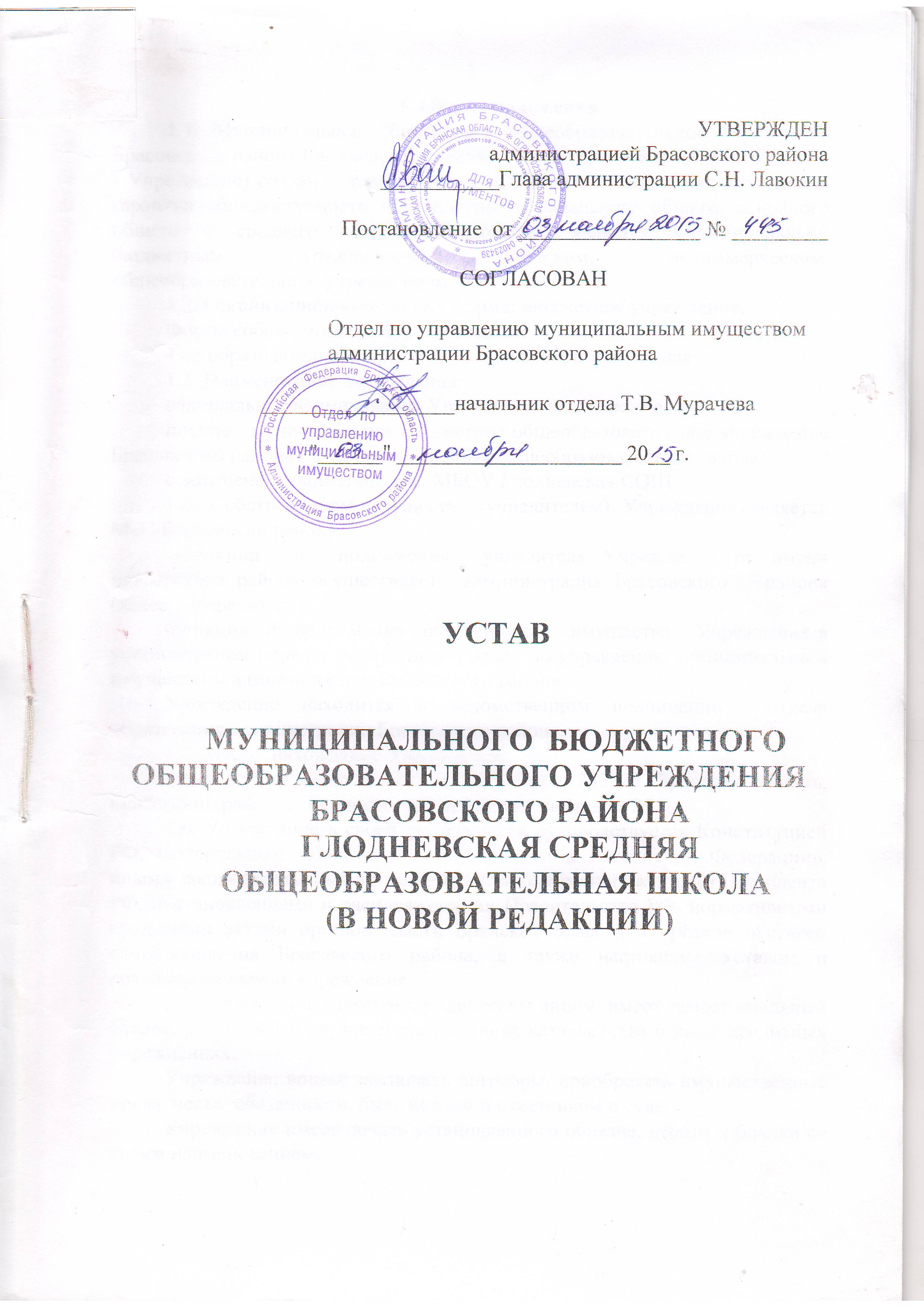 1. Общие положения1.1. Муниципальное  бюджетное общеобразовательное учреждение Брасовского района Глодневская средняя общеобразовательная школа (далее - Учреждение) создано  в целях реализации права граждан на образование, гарантии общедоступности и бесплатности начального общего, основного общего и среднего общего образования, является муниципальным, бюджетным, гражданским, светским, некоммерческим, общеобразовательным учреждением.1.2. Организационно-правовая форма: бюджетное учреждение.Форма собственности: муниципальная.Тип образовательной организации: общеобразовательная.1.3. Наименование Учреждения: официальное наименование Учреждения на русском языке:полное:  муниципальное бюджетное общеобразовательное учреждение Брасовского района Глодневская средняя общеобразовательная школа; сокращенное наименование: МБОУ Глодневская СОШ 1.4. Собственником имущества (учредителем) Учреждения является МО «Брасовский район».  Функции  и  полномочия  учредителя Учреждения от имени Брасовского района осуществляет  администрация Брасовского   района   (далее – Учредитель).Функции  и  полномочия собственника    имущества   Учреждения в установленном порядке осуществляет отдел по управлению муниципальным имуществом администрации Брасовского района.Учреждение находится в ведомственном подчинении  отдела образования администрации Брасовского района. 1.5. Место  нахождение Учреждения:юридический адрес и фактический адрес: 242320, Брянская область, Брасовский район, с. Глоднево, улица Молодёжная, дом 25.1.6. Учреждение в своей деятельности руководствуется Конституцией РФ, Федеральным законом «Об образовании в Российской Федерации», иными законодательными актами РФ, указами и распоряжениями Президента РФ, постановлениями и распоряжениями Правительства РФ, нормативными правовыми актами органов власти Брянской области и органов местного самоуправления Брасовского района, а также настоящим Уставом и локальными актами учреждения.1.7. Учреждение является юридическим лицом, имеет самостоятельный баланс, расчетный и другие счета в органах казначейства и иных кредитных учреждениях.Учреждение вправе заключать договоры, приобретать имущественные права, нести  обязанности, быть истцом и ответчиком в суде.Учреждение имеет печать установленного образца, штамп и бланки со своим наименованием.1.8. Отношения между Учреждением и Учредителем определяются договором между ними, заключаемым в соответствии с действующим законодательством РФ.Отношения Учреждения с учащимися и их родителями (законными представителями) регулируются настоящим Уставом.1.9. Права юридического лица у Учреждения в части ведения финансово-хозяйственной деятельности, направленной на подготовку образовательного процесса, возникают с момента регистрации Учреждения.1.10. Право на ведение образовательной деятельности и льготы, установленные законодательством РФ, возникают у Учреждения с момента выдачи ему лицензии (разрешения). 1.11. Право на выдачу выпускникам документа государственного образца о соответствующем уровне образование, на пользование печатью с изображением Государственного герба Российской Федерации   возникают у Учреждения с момента государственной аккредитации, подтвержденной свидетельством о  государственной аккредитации. Учреждение проходит государственную аккредитацию в соответствии с Законом РФ «Об образовании».   1.12. Организацию охраны здоровья учащихся (за исключением оказания первичной медико-санитарной помощи, прохождения медицинских осмотров и диспансеризации), осуществляет Учреждение. Организацию оказания первичной медико-санитарной помощи учащимся осуществляют органы исполнительной власти в сфере здравоохранения. Медицинское обслуживание учащихся в Учреждении обеспечивается медицинским персоналом, который закреплен  центральной районной больницей и наряду с администрацией и педагогическими работниками несет ответственность за проведение лечебно-профилактических мероприятий, соблюдение санитарно-гигиенических норм, режим и качество питания обучающихся. Учреждение обязано предоставить безвозмездно медицинской организации помещение, соответствующее условиям и требованиям для осуществления медицинской деятельности.  1.13. Организация питания  в Учреждении осуществляется организациями общественного питания и любыми другими организациями по договору между Учреждением и  юридическим лицом или  организацией, чья деятельность связана с организацией и (или) обеспечением горячего питания учащихся.Контроль за качеством и безопасностью питания учащихся осуществляется юридическим лицом или организацией, обеспечивающей, питание в учреждении.Учреждение выделяет специальное помещение для организации питания учащихся  в соответствии с санитарно-эпидемиологическими требованиями к организации питания учащихся в общеобразовательных организациях.1.14. В Учреждении не допускается создание и деятельность политических партий, религиозных организаций (объединений).1.15. По инициативе учащихся в Учреждении могут создаваться детские общественные объединения.1.16. В учреждении осуществляется подготовка учащихся к действиям в чрезвычайных ситуациях. Руководитель  учреждения  и ответственные лица проходят подготовку к действиям в чрезвычайных ситуациях. Порядок подготовки населения в области защиты от чрезвычайных ситуаций определяется Правительством РФ.1.17.Учреждение обязано ознакомить поступающего и (или) его родителей (законных представителей) со своим уставом, с лицензией на осуществление образовательной деятельности, со свидетельством о государственной аккредитации, с образовательными программами и другими документами, регламентирующими организацию и осуществление образовательной деятельности, права и обязанности учащихся.  1.18. Учреждение несет ответственность в установленном законодательством Российской Федерации порядке за невыполнение или ненадлежащее выполнение функций, отнесенных к его компетенции, за реализацию не в полном объеме образовательных программ в соответствии с учебным планом, качество образования своих выпускников, а также за жизнь и здоровье учащихся, работников образовательной организации. За нарушение или незаконное ограничение права на образование и предусмотренных законодательством об образовании прав и свобод обучающихся, родителей (законных представителей) несовершеннолетних учащихся, нарушение требований к организации и осуществлению образовательной деятельности образовательная организация и ее должностные лица несут административную ответственность в соответствии с Кодексом Российской Федерации об административных правонарушениях.2. Предмет, цели и виды основной и иной приносящей доход деятельности2.1. Основной целью и предметом деятельности Учреждения является реализация общеобразовательных программ начального общего, основного общего и  среднего общего образования.                                                                                                                                                                                            2.2. Цели  деятельности Учреждения: - обеспечивать реализацию в полном объеме образовательных программ, соответствие качества подготовки учащихся установленным требованиям, соответствие применяемых форм, средств, методов обучения и воспитания возрастным, психофизическим особенностям, склонностям, способностям, интересам и потребностям учащихся;- создавать безопасные условия обучения, воспитания учащихся, присмотра и ухода за учащимися, их содержания в соответствии с установленными нормами, обеспечивающими жизнь и здоровье учащихся, работников Учреждения;- соблюдать права и свободы учащихся, родителей (законных представителей) несовершеннолетних учащихся, работников Учреждения.- обеспечивать развитие личности и приобретение в процессе освоения основных общеобразовательных программ знаний, умений, навыков и формирование компетенции, необходимых для жизни человека в обществе, осознанного выбора профессии и получения профессионального образования.2.3.Основной вид деятельности – образовательная.Учреждение осуществляет образовательную деятельность на основании лицензии в качестве основного вида деятельности в соответствии с целями, ради достижения которых такая организация создана. Реализация основных общеобразовательных программ в рамках федеральных государственных образовательных стандартов осуществляется бесплатно.2.4. К компетенции Учреждения в установленной сфере деятельности относятся:1) разработка и принятие правил внутреннего распорядка учащихся, правил внутреннего трудового распорядка, иных локальных нормативных актов;2) материально-техническое обеспечение образовательной деятельности, оборудование помещений в соответствии с государственными и местными нормами и требованиями, в том числе в соответствии с федеральными государственными образовательными стандартами, федеральными государственными требованиями, образовательными стандартами;3) предоставление учредителю и общественности ежегодного отчета о поступлении и расходовании финансовых и материальных средств, а также отчета о результатах самообследования;4) установление штатного расписания, если иное не установлено нормативными правовыми актами Российской Федерации;5) прием на работу работников, заключение с ними и расторжение трудовых договоров, если иное не установлено Федеральным законом «Об образовании в Российской Федерации», распределение должностных обязанностей, создание условий и организация дополнительного профессионального образования работников;6) разработка и утверждение образовательных программ Учреждения;7) разработка и утверждение по согласованию с учредителем программы развития Учреждения, если иное не установлено Федеральным законом «Об образовании в Российской Федерации»;8) прием учащихся в учреждение;9) определение списка учебников в соответствии с утвержденным федеральным перечнем учебников, рекомендованных к использованию при реализации имеющих государственную аккредитацию образовательных программ начального общего, основного общего, среднего общего образования организациями, осуществляющими образовательную деятельность, а также учебных пособий, допущенных к использованию при реализации указанных образовательных программ такими организациями;10) осуществление текущего контроля успеваемости и промежуточной аттестации обучающихся, установление их форм, периодичности и порядка проведения;11) поощрение учащихся в соответствии с установленными учреждением видами и условиями поощрения за успехи в учебной, физкультурной, спортивной, общественной, научной, научно-технической, творческой, экспериментальной и инновационной деятельности, если иное не установлено настоящим Федеральным законом «Об образовании в Российской Федерации»;12) индивидуальный учет результатов освоения учащимися образовательных программ и поощрений учащихся, а также хранение в архивах информации об этих результатах и поощрениях на бумажных и (или) электронных носителях;13) использование и совершенствование методов обучения и воспитания, образовательных технологий, электронного обучения;14) проведение самообследования, обеспечение функционирования внутренней  системы оценки качества образования;15) создание необходимых условий для охраны и укрепления здоровья, организации питания учащихся и работников образовательной организации;16) организация социально-психологического тестирования учащихся в целях раннего выявления незаконного потребления наркотических средств и психотропных веществ в порядке, установленном федеральным органом исполнительной власти, осуществляющим функции по выработке государственной политики и нормативно-правовому регулированию в сфере образования;17) создание условий для занятия учащимися физической культурой и спортом;18) приобретение или изготовление бланков документов об образовании, медалей «За особые успехи в учении»;19) содействие деятельности общественных объединений учащихся, родителей (законных представителей) несовершеннолетних учащихся, осуществляемой в Учреждении и не запрещенной законодательством Российской Федерации;20) обеспечение создания и ведения официального сайта Учреждения в сети «Интернет»;21) иные вопросы в соответствии с законодательством Российской Федерации.2.5. Учреждение вправе вести консультационную, просветительскую деятельность, деятельность в сфере охраны здоровья граждан и иную не противоречащую целям создания образовательной организации деятельность, в том числе осуществлять организацию отдыха и оздоровления учащихся в каникулярное время (с дневным пребыванием).2.6. Учреждение вправе сверх установленного муниципального задания, а также в случаях, определенных федеральными законами, в пределах установленного муниципального задания выполнять работы, оказывать услуги, относящиеся к его основным видам деятельности, предусмотренным его учредительным документом для граждан и юридических лиц за плату и на одинаковых при оказании одних и тех же услуг условиях. Порядок определения указанной платы устанавливается соответствующим органом, осуществляющим функции и полномочия учредителя, если иное не предусмотрено федеральным законом. Платные образовательные услуги не могут быть оказаны вместо образовательной деятельности, финансовое обеспечение которой осуществляется за счет бюджетных ассигнований бюджета.Порядок и условия предоставления платных образовательных услуг, перечень платных образовательных услуг регламентируются положением об оказании платных образовательных услуг, которое рассматривается на педагогическом совете и утверждается директором учреждения. 2.7. Учреждение вправе вести   иную приносящую доход деятельность в целях достижения целей, ради которых оно создано. Доход от такого рода деятельности используется Учреждением в соответствии с уставными целями. Учреждение ведет отдельный учет доходов и расходов по  приносящей доход деятельности.Право Учреждения осуществлять деятельность, на которую в соответствии с действующим законодательством требуется специальное разрешение - лицензия, возникает у Учреждения с момента ее получения или в указанный в ней срок и прекращается по истечении срока ее действия, если иное не установлено законодательством Российской Федерации.Учредитель вправе приостановить иную приносящую доход деятельность Учреждения, если она идет в ущерб образовательной деятельности, до решения суда.3. Образовательная деятельность3.1. Учреждение реализует общеобразовательные программы начального общего, основного общего и среднего общего образования.Обучение в Учреждении, с учетом потребностей, возможностей личности и в зависимости от объема обязательных занятий педагогического работника с учащимися осуществляется в очной, очно-заочной или заочной форме. Обучение в форме семейного образования и самообразования осуществляется с правом последующего прохождения промежуточной и государственной итоговой аттестации в образовательной организации.Формы обучения по общеобразовательным программам определяются соответствующими федеральными государственными образовательными стандартами, если иное не установлено Федеральным законом от 29 декабря 2012 г. N 273-ФЗ «Об образовании в Российской Федерации». Допускается сочетание различных форм получения образования и форм обучения.3.2. Основной целью образовательного процесса является  усвоение учащимися обязательного минимума содержания  основных общеобразовательных программ. 3.3. Учреждение осуществляет образовательный процесс в соответствии с уровнями общеобразовательных программ:1 уровень (1-4 классы)- начальное общее образование (нормативный срок освоения - 4 года);2 уровень (5-9 классы) - основное общее образование (нормативный срок – 5 лет);3 уровень (10-11 классы)- среднее общее образование (нормативный срок освоения - 2 года). 3.4. Начальное общее образование направлено на формирование личности учащегося, развитие его индивидуальных способностей, положительной мотивации и умений в учебной деятельности (овладение чтением, письмом, счетом, основными навыками учебной деятельности, элементами теоретического мышления, простейшими навыками самоконтроля, культурой поведения и речи, основами личной гигиены и здорового образа жизни).3.5. Основное общее образование направлено на становление и формирование личности учащегося (формирование нравственных убеждений, эстетического вкуса и здорового образа жизни, высокой культуры межличностного и межэтнического общения, овладение основами наук, государственным языком Российской Федерации, навыками умственного и физического труда, развитие склонностей, интересов, способности к социальному самоопределению).3.6. Среднее общее образование направлено на дальнейшее становление и формирование личности учащегося, развитие интереса к познанию и творческих способностей учащегося, формирование навыков самостоятельной учебной деятельности на основе индивидуализации и профессиональной ориентации содержания среднего общего образования, подготовку учащегося к жизни в обществе, самостоятельному жизненному выбору, продолжению образования и началу профессиональной деятельности.3.7. Начальное общее образование, основное общее образование, среднее общее образование являются обязательными уровнями образования. Учащиеся, не освоившие основной образовательной программы начального общего и (или) основного общего образования, не допускаются к обучению на следующих уровнях общего образования. Требование обязательности среднего общего образования применительно к конкретному учащемуся сохраняет силу до достижения им возраста восемнадцати лет, если соответствующее образование не было получено учащимся ранее. По согласию родителей (законных представителей) несовершеннолетнего учащегося, комиссии по делам несовершеннолетних и защите их прав и органа местного самоуправления, осуществляющего управление в сфере образования, учащийся, достигший возраста пятнадцати лет, может оставить Учреждение до получения основного общего образования. Комиссия по делам несовершеннолетних и защите их прав совместно с родителями (законными представителями) несовершеннолетнего, оставившего Учреждение до получения основного общего образования, и органом местного самоуправления, осуществляющим управление в сфере образования, не позднее чем в месячный срок принимает меры по продолжению освоения несовершеннолетним образовательной программы основного общего образования в иной форме обучения и с его согласия по трудоустройству.3.8 Содержание начального общего, основного общего и среднего общего образования определяется общеобразовательными программами,  которые самостоятельно разрабатываются и утверждаются Учреждением в соответствии с федеральными государственными образовательными стандартами и с учетом соответствующих примерных основных образовательных  программ. Общеобразовательная программа включает в себя учебный план, календарный учебный график, рабочие программы учебных предметов, курсов, дисциплин (модулей), оценочные и методические материалы, а также иные компоненты, обеспечивающие воспитание и обучение учащихся.Образовательные программы являются преемственными (каждая последующая программа базируется на предыдущей) и должны обеспечивать достижение обучающимися результатов освоения основных общеобразовательных программ в соответствии с федеральными государственными образовательными стандартами.Учреждение вправе применять электронное обучение, дистанционные образовательные технологии при реализации образовательных программ в порядке, установленном федеральным органом исполнительной власти, осуществляющим функции по выработке государственной политики и нормативно-правовому регулированию в сфере образования.3.9. Организация образовательной деятельности по общеобразовательным программам может быть основана на дифференциации содержания с учетом образовательных потребностей и интересов учащихся, обеспечивающих углубленное изучение отдельных учебных предметов, предметных областей соответствующей образовательной программы (профильное обучение).При реализации общеобразовательных программ Учреждением может применяться форма организации образовательной деятельности, основанная на модульном принципе представления содержания общеобразовательной программы и построения учебных планов, использовании соответствующих образовательных технологий.3.10. Для осуществления образовательной деятельности Учреждение разрабатывает учебный план, календарный учебный график, расписание учебных занятий по согласованию с органами здравоохранения.3.11. Учебный год в Учреждении начинается 1 сентября  и заканчивается в  соответствии с учебным планом соответствующей общеобразовательной программы. Продолжительность учебного года в первом классе - 33 недели, в последующих - не менее 34 и не более 37 недель (с учетом экзаменационного периода). Продолжительность каникул в течение учебного года составляет не менее 30 календарных дней, летом не менее 8 недель. 3.12.  Режим занятий учащихся устанавливается на основании учебного плана в соответствии с утвержденными санитарными нормами. Пятидневная и  (или) шестидневная учебная неделя в Учреждении устанавливается с учетом максимально допустимой нагрузки на одного учащегося.В Учреждении устанавливается следующий режим занятий: четыре учебных четверти на уровне начального общего, основного общего образования, на уровне  среднего общего образования -  по полугодиям.а) начало уроков – в 8.30, продолжительность урока – 45 минут; Продолжительность перемен между уроками составляет не менее 10 минут, одна перемена - 20 минут для приема пищи. б) учащиеся питаются в соответствии с утвержденным графиком.Обучение в 1-м классе осуществляется с соблюдением следующих дополнительных требований:- учебные занятия проводятся по 5-дневной учебной неделе и только в первую смену;- использование «ступенчатого»  режима обучения в первом полугодии (в сентябре, октябре - по 3 урока в день по 35 минут каждый, в ноябре-декабре - по 4 урока по 35 минут каждый; январь - май - по 4 урока по 45 минут каждый);- организация в середине учебного дня динамической паузы продолжительностью не менее 40 минут;- обучение проводится без балльного оценивания знаний учащихся и домашних заданий;- дополнительные недельные каникулы в середине третьей четверти при традиционном режиме обучения.В предпраздничные дни продолжительность урока может быть сокращена до 35 минут.        3.13. Освоение общеобразовательной программы, в том числе отдельной части или всего объема учебного предмета, курса, дисциплины (модуля) общеобразовательной программы, сопровождается текущим контролем успеваемости и промежуточной аттестацией учащихся.3.14. Текущий контроль успеваемости учащихся в Учреждении оценивается в  баллах: 5(отлично), 4 (хорошо), 3 (удовлетворительно), 2 (неудовлетворительно).  Промежуточные оценки успеваемости на  I и II  ступени обучения выставляются за четверть,  на  III ступени обучения -  по полугодиям. Ежегодная промежуточная аттестация по отдельным предметам (перечень и количество устанавливается решением Педагогического Совета Учреждения)  проводится в конце учебного  года, начиная со  2 класса. Система оценок при промежуточной аттестации –  балльная.Формы проведения промежуточной аттестации: контрольная работа,  зачет, защита творческой работы, защита реферата, портфолио и т.д. (устанавливается решением Педагогического Совета Учреждения).Решение о промежуточной аттестации в текущем учебном году принимается не позднее   30 октября учебного года.    Решение о формах  и сроках проведения промежуточной аттестации доводится до сведения участников образовательного процесса приказом руководителя Учреждения.В случае несогласия учащегося, его родителей (законных представителей) с годовой оценкой учащемуся предоставляется возможность сдать экзамен по соответствующему предмету комиссии, созданной  Педагогическим Советом.Учащиеся, освоившие в полном объеме соответствующую образовательную программу учебного года, переводятся в следующий класс.Неудовлетворительные результаты промежуточной аттестации по одному или нескольким учебным предметам, курсам, дисциплинам (модулям) образовательной программы или непрохождение промежуточной аттестации при отсутствии уважительных причин признаются академической задолженностью.Учащиеся обязаны ликвидировать академическую задолженность.Учащиеся, имеющие академическую задолженность, вправе пройти промежуточную аттестацию по соответствующему учебному предмету, курсу, дисциплине (модулю) не более двух раз в сроки, определяемые Учреждением, в пределах одного года с момента образования академической задолженности. В указанный период не включаются время болезни учащегося.Для проведения промежуточной аттестации во второй раз Учреждением создается комиссия.Не допускается взимание платы с учащихся за прохождение промежуточной аттестации.Учащиеся, не прошедшие промежуточной аттестации по уважительным причинам или имеющие академическую задолженность, переводятся в следующий класс условно.Ответственность за ликвидацию учащимися академической задолженности в течение следующего учебного года возлагается на их родителей (законных представителей).Учащиеся в Учреждении по общеобразовательным программам, не ликвидировавшие в установленные сроки академической задолженности с момента ее образования, по усмотрению их родителей (законных представителей) оставляются на повторное обучение, переводятся на обучение по адаптированным общеобразовательным программам в соответствии с рекомендациями психолого-медико-педагогической комиссии либо на обучение по индивидуальному учебному плану.3.15 Освоение учащимися основных образовательных программ основного общего и среднего общего образования завершается итоговой аттестацией, которая является обязательной.Лицам, успешно прошедшим государственную итоговую аттестацию по образовательным программам основного общего и среднего общего образования, выдается аттестат об основном общем или среднем общем образовании, подтверждающий получение общего образования соответствующего уровня.Учащиеся, освоившие образовательные программы основного общего образования и получившие на государственной итоговой аттестации неудовлетворительные результаты, по усмотрению их родителей (законных представителей) оставляются на повторное обучение, кроме лиц, обладающих дееспособностью в силу статей 21 и 27 Гражданского кодекса Российской Федерации. Лицам, не прошедшим итоговой аттестации или получившим на итоговой аттестации неудовлетворительные результаты, а также лицам, освоившим часть образовательной программы основного общего и среднего общего образования и (или) отчисленным из учреждения, выдается справка об обучении или о периоде обучения по образцу, который самостоятельно устанавливается учреждением.3.16.Учреждение вправе открывать группы продленного дня по запросам родителей (законных представителей). С учетом интересов родителей (законных представителей) по согласованию с Учредителем могут открываться классы компенсирующего обучения.Количество классов и групп продленного дня в Учреждении зависит от  количества обучающихся, санитарных норм и условий для осуществления образовательного процесса. Наполняемость классов и групп продленного дня устанавливается в количестве 25 учащихся (за исключением классов компенсирующего обучения при наличии таковых). При наличии необходимых условий и средств возможно комплектование с меньшей наполняемостью.3.17. При проведении занятий по иностранному языку в 5-11-х классах и технологии в 5-11 классах, физической культуре в 10-11 классах, по информатике и вычислительной технике, физике и химии (во время практических занятий) допускается деление класса на две группы при наполняемости 25 человек. При наличии необходимых  условий и средств возможно деление на группы классов с меньшей наполняемостью, а также 2-4-х классов при изучении иностранного языка.3.18. Для учащихся, нуждающихся в длительном лечении, детей-инвалидов, которые по состоянию здоровья не могут посещать учреждение, обучение по образовательным программам начального общего, основного общего и среднего общего образования организуется на дому или в медицинских организациях. Основанием для организации обучения на дому или в медицинской организации являются заключение медицинской организации и в письменной форме обращение родителей (законных представителей). Порядок оформления отношений учреждения с учащимися и (или) их родителями (законными представителями) в части организации обучения по образовательным программам начального общего, основного общего и среднего общего образования на дому или в медицинских организациях  устанавливается нормативным правовым актом уполномоченного органа государственной власти субъекта Российской Федерации.Родители (законные представители) обязаны создать условия для проведения занятий на дому.3.19. Учреждение в соответствии со своим уставом может реализовывать дополнительные общеобразовательные программы: дополнительные общеразвивающие программы. Содержание дополнительных общеразвивающих программ и сроки обучения по ним определяются образовательной программой, разработанной и утвержденной Учреждением.Учреждение в соответствии с запросами учащихся и их родителей (законных представителей) может реализовывать дополнительные общеразвивающие программы  следующих направленностей:физкультурно-спортивной;художественно-эстетической,эколого-биологической;естественно-научной;туристко-краеведческой;военно-патриотической.3.20. В Учреждении в соответствии с федеральными государственными образовательными стандартами в порядке, предусмотренном законами и иными нормативными правовыми актами Российской Федерации, законами и иными нормативными правовыми актами субъекта Российской Федерации, осуществляется получение учащимися начальных знаний об обороне государства, о воинской обязанности граждан и приобретение учащимися навыков в области гражданской обороны, а также подготовка учащихся - граждан мужского пола, не прошедших военной службы, по основам военной службы.3.21. Образовательная деятельность в Учреждении осуществляется на русском языке.3.22. Порядок приема  граждан на обучение по образовательным программам начального общего, основного общего и среднего общего образования устанавливается федеральным органом исполнительной власти, осуществляющим функции по выработке государственной политики и нормативно-правовому регулированию в сфере образования, если иное не предусмотрено Федеральным законом от 29 декабря 2012 г. N 273-ФЗ «Об образовании в Российской Федерации».Правила приема на обучение  по основным общеобразовательным программам устанавливаются в части, не урегулированной законодательством об образовании, Учреждением самостоятельно. Правила приема  должны обеспечивать прием всех граждан, которые имеют право на получение общего образования соответствующего уровня, а также обеспечивать прием в Учреждение граждан, имеющих право на получение общего образования соответствующего уровня и проживающих на территории, за которой закреплено  Учреждение.3.23. Права, социальные гарантии, обязанности и ответственность учащихся,  педагогических работников Учреждения устанавливаются Федеральным законом от 29 декабря 2012 г. N 273-ФЗ «Об образовании в Российской Федерации». Правовой статус (права, обязанности и ответственность) инженерно-технических, административно-хозяйственных, производственных, учебно-вспомогательных, медицинских и иных работников, осуществляющих вспомогательные функции, закреплен в соответствии с Федеральным законом от 29 декабря 2012 г. N 273-ФЗ «Об образовании в Российской Федерации», Трудовым кодексом Российской Федерации в Правилах внутреннего трудового распорядка, должностных инструкциях и в трудовых договорах с работниками.Права, обязанности и ответственность в сфере образования родителей (законных представителей) несовершеннолетних учащихся устанавливаются Федеральным законом от 29 декабря 2012 г. N 273-ФЗ «Об образовании в Российской Федерации», иными федеральными законами, договором об образовании.3.24.Дисциплина в Учреждении поддерживается на основе уважения человеческого достоинства учащихся, педагогических работников. Применение физического и (или) психического насилия по отношению к учащимся не допускается. Использование при реализации образовательных программ методов и средств обучения и воспитания, образовательных технологий, наносящих вред физическому или психическому здоровью учащихся, запрещается.4. Управление Учреждением4.1 Управление Учреждением осуществляется в соответствии с законодательством Российской Федерации с учетом особенностей, установленных Федеральным законом «Об образовании в Российской Федерации».4.2. К компетенции Учредителя в области управления Учреждением относятся:-утверждение устава учреждения, внесение в него изменений;- рассмотрение и одобрение предложений руководителя учреждения о создании и ликвидации филиалов учреждения, об открытии и о закрытии его представительств;- реорганизация и ликвидация учреждения, а также изменение его типа;- назначение руководителя учреждения и прекращение его полномочий, а также заключение и прекращение трудового договора с ним;контроль за образовательной и финансово-хозяйственной деятельностью Учреждения;решение иных вопросов, предусмотренных действующим законодательством.4.3 Управление Учреждением осуществляется на основе сочетания принципов единоначалия и коллегиальности.4.4. Единоличным исполнительным органом Учреждения является директор, который осуществляет текущее руководство деятельностью Учреждения. Директор, прошедший обязательную аттестацию, назначается учредителем  Учреждения.Директор Учреждения:действует без доверенности от имени Учреждения, представляет его интересы в органах государственной власти и местного самоуправления, коммерческих и некоммерческих организациях;распоряжается имуществом Учреждения в соответствии с действующим законодательством и настоящим уставом;определяет структуру Учреждения;по согласованию с Учредителем утверждает штатное расписание и положения о филиалах и представительствах Учреждения, если таковые имеются;в установленном действующим законодательством порядке осуществляет прием на работу и увольнение работников Учреждения, утверждает должностные инструкции;издает приказы и дает указания, обязательные для всех работников Учреждения;решает вопросы оплаты труда работников Учреждения в соответствии с действующим законодательством;является распорядителем финансов, имеет право первой подписи;организует бухгалтерский учет и отчетность, контроль финансово-хозяйственной деятельности;обеспечивает расходование бюджетных и внебюджетных средств по целевому назначению в соответствии с действующим законодательством;определяет потребность, приобретает и распределяет выделенные материальные ресурсы;в пределах своей компетенции несет ответственность за организацию защиты сведений, составляющих государственную тайну;в установленном действующим законодательством порядке обеспечивает составление и представление всей необходимой информации и документации, связанной с деятельностью Учреждения;осуществляет иные полномочия в соответствии с действующим законодательством.Директор несет персональную ответственность за:ненадлежащее выполнение возложенных на него обязанностей;нарушение установленного режима секретности;сохранность денежных средств, материальных ценностей и имущества Учреждения;непредставление и (или) представление недостоверных и (или) неполных сведений об имуществе, являющемся собственностью Брасовского района и находящемся в оперативном управлении Учреждения, в отдел по управлению муниципальным имуществом администрации Брасовского района.Директор Учреждения несет полную материальную ответственность за прямой действительный ущерб, причиненный Учреждению, в том числе в случаях неправомерного использования имущества, при списании либо ином отчуждении имущества Учреждения, не соответствующих законодательству.В случаях, предусмотренных законодательством, директор Учреждения возмещает Учреждению убытки, причиненные его виновными действиями (бездействием).Директор несет ответственность за руководство образовательной, воспитательной работой и организационно-хозяйственной деятельностью учреждения.4.5. В Учреждении формируются коллегиальные органы управления, к которым относятся Общее собрание  работников, Педагогический совет.4.6. Общее собрание работников учреждения:- обсуждает и принимает коллективный договор, правила внутреннего трудового распорядка Учреждения;-определяет численность и срок полномочий комиссии по трудовым спорам Учреждения, избрание ее членов; комиссии по урегулированию споров между участниками образовательных отношений;содействует организации и улучшению условий труда педагогических и иных работников Учреждения;рассматривает иные вопросы деятельности Учреждения, вынесенные на рассмотрение руководителем учреждения,   коллегиальными органами.Общее собрание работников проводится  по мере необходимости, но не реже одного раза в год и  считается правомочным, если в нем участвует более половины общего числа участников. Решение Общего собрания работников  считается принятым, если за него проголосовало более половины от числа присутствующих.4.7. Педагогический совет Учреждения является постоянно действующим органом управления для рассмотрения основных вопросов образовательного процесса. Членами педагогического совета являются все педагогические работники Учреждения.Педагогический совет формируется и осуществляет свою деятельность на основании Положения о педагогическом совете Учреждения, утверждаемого Директором .Педагогический совет:-разрабатывает основные направления и программы развития Учреждения, повышения качества образовательного процесса, представляет их Директору для последующего утверждения;-утверждает план работы на учебный год; -принимает решения о формах, сроках и порядке проведения промежуточной аттестации учащихся в невыпускных классах и о количестве предметов;- решает вопрос о переводе учащихся из класса в класс, о переводе учащихся из класса в класс «условно», об оставлении учащихся на повторный год обучения;- решает вопрос об исключении учащегося, достигшего возраста 15 лет из Учреждения;- обсуждает в случае необходимости успеваемость и поведение отдельных учащихся в присутствии их родителей (законных представителей);- утверждает план работы Учреждения на учебный год;- утверждает характеристики учителей, представляемых к почетному званию «Заслуженный учитель РФ» и почетному знаку «Почетный работник общего образования»;- обсуждает и принимает решения по любым вопросам, касающимся содержания образования.Заседания педагогического совета проводятся в соответствии с планом работы Учреждения, но не реже четырех раз в течение учебного года. Педагогический совет принимает решения, и они являются правомочными, если на заседании педагогического совета присутствовало не менее двух третей педагогических работников Учреждения. Решение считается принятым, если за него проголосовало более половины присутствующих членов педсовета.4.8. В целях учета мнения учащихся, родителей (законных представителей) несовершеннолетних учащихся и педагогических работников по вопросам управления Учреждением и при принятии локальных нормативных актов, затрагивающих их права и законные интересы, по инициативе учащихся, родителей (законных представителей) несовершеннолетних учащихся и педагогических работников в Учреждении создаются Совет старшеклассников, Совет родителей (законных представителей) несовершеннолетних учащихся.4.9.Совет родителей Учреждения избирается на общешкольном родительском собрании и подотчетен ему в своей деятельности. Деятельность Совета родителей регламентируется Положением.Совет родителей  собирается на свои заседания по мере необходимости, но не реже одного раза в учебную четверть и по итогам учебного года. Компетенциями Совета родителей являются:содействие администрации Учреждения в совершенствовании условий для осуществления образовательного процесса, охраны жизни и здоровья учащихся, организации и проведении общешкольных мероприятий;организация работы с родителями (законными представителями) учащихся по разъяснению их прав и обязанностей;помощь администрации Учреждения в организации и проведении общешкольных родительских собраний.Решения Совета родителей принимаются простым большинством голосов при наличии на заседании 2/3 списочного состава его членов, носят рекомендательный характер и доводятся до сведения администрации Учреждения.4.10.Совет старшеклассников формируется из числа обучающихся 8-11 классов. Деятельность Совета старшеклассников  регламентируется Положением.Компетенциями Совета старшеклассников являются:реализация и защита прав учащихся; содействие реализации инициатив учащихся во внеурочной деятельности, создает условия для их реализации;внесение предложений, связанных с учебно-воспитательным процессом;содействие реализации инициатив обучающихся в организации досуговой деятельности;проведение опросов   по разным направлениям жизни школы.Совет старшеклассников проводит на базе Учреждения заседания не реже одного раза в месяц. Участие в работе Совета старшеклассников является обязательным для всех его членов. Решения Совета старшеклассников принимаются простым большинством голосов при наличии на заседании 2/3 списочного состава его членов, носят рекомендательный характер и доводятся до сведения  учащихся, органов управления Учреждения.4.11. В Учреждении могут создаваться на добровольной основе иные органы ученического самоуправления и ученические организации. Учреждение представляет представителям ученических организаций необходимую информацию и допускает к участию в заседании органов управления при обсуждении вопросов, касающихся интересов учащихся.4.12. В Учреждении могут создаваться методические объединения учителей, методический совет, проблемные и творческие группы, экспериментальные группы учителей, проектные мастерские, действующие на основании положений о них, деятельность которых направлена на создание условий для творческой работы в обеспечении единой воспитательно-образовательной среды развития и формирования личности, практического решения проблем межпредметных связей.5. Имущество и финансовое обеспечение Учреждения5.1. Имущество Учреждения является собственностью Брасовского района и закрепляется за ним на праве оперативного управления.Земельный участок, необходимый для выполнения Учреждением своих уставных задач, предоставляется ему на праве постоянного (бессрочного) пользования. 5.2. Источниками формирования имущества Учреждения, в том числе финансовых средств, являются:5.2.1. Имущество, закрепленное за ним собственником имущества в установленном законом порядке.5.2.2. Имущество, приобретенное за счет финансовых средств Учреждения, в том числе за счет доходов, получаемых от приносящей доход деятельности.5.2.3. Бюджетные ассигнования.5.2.4. Доход, полученный Учреждением от приносящей доход деятельности.5.2.5. Амортизационные отчисления.5.2.6. Безвозмездные и благотворительные взносы, пожертвования физических и юридических лиц.5.2.7. Иные источники в соответствии с законодательством Российской Федерации.5.3. Учреждение не вправе отчуждать или иным способом распоряжаться имуществом, находящимся в его оперативном управлении, если иное не установлено законодательством.5.4. При осуществлении права оперативного управления имуществом Учреждение обязано:5.4.1. Эффективно использовать имущество.5.4.2. Обеспечивать сохранность и использование имущества строго по целевому назначению.5.4.3. Не допускать ухудшения технического состояния имущества (это требование не распространяется на ухудшения, связанные с нормативным износом этого имущества в процессе эксплуатации).5.4.4. Осуществлять текущий и капитальный ремонт имущества.5.4.5. Начислять амортизационные отчисления на изнашиваемую часть имущества при калькулировании стоимости работ по хозяйственным договорам, услугам.5.5. Имущество Учреждения, закрепленное за ним на праве оперативного управления, может быть изъято полностью или частично собственником имущества в случаях, предусмотренных законодательством.5.6. Контроль за использованием по назначению и сохранностью имущества, закрепленного за Учреждением на праве оперативного управления, осуществляют отдел по управлению муниципальным имуществом администрации Брасовского района и Учредитель в установленном законодательством порядке.5.7. Финансовое обеспечение выполнения муниципального задания Учреждением осуществляется в виде субсидий из соответствующего бюджета бюджетной системы Российской Федерации.Финансовое обеспечение выполнения муниципального задания осуществляется с учетом расходов на содержание недвижимого имущества и особо ценного движимого имущества, закрепленного за Учреждением собственником имущества или приобретенного Учреждением за счет средств, выделенных ему собственником имущества на приобретение такого имущества, расходов на уплату налогов, в качестве объекта налогообложения по которым признается соответствующее имущество, в том числе земельные участки.В случае сдачи в аренду с согласия собственника недвижимого имущества и особо ценного движимого имущества, закрепленного за Учреждением собственником имущества или приобретенного Учреждением за счет средств, выделенных ему собственником на приобретение такого имущества, финансовое обеспечение содержания такого имущества собственником имущества не осуществляется.5.8. Учреждение осуществляет операции с поступающими ему в соответствии с законодательством Российской Федерации средствами через лицевые счета, открываемые в порядке, установленном законодательством Российской Федерации (за исключением случаев, установленных федеральным законом).5.9. Учреждение не отвечает по обязательствам собственника своего имущества.Собственник имущества Учреждения не несет ответственности по обязательствам учреждения.Учреждение отвечает по своим обязательствам тем своим имуществом, на которое по законодательству Российской Федерации может быть обращено взыскание.Учреждение отвечает по своим обязательствам всем находящимся у него на праве оперативного управления имуществом, в том числе приобретенным за счет доходов, полученных от приносящей доход деятельности, за исключением особо ценного движимого имущества, закрепленного за Учреждением собственником этого имущества или приобретенного Учреждением за счет средств, выделенных собственником его имущества, а также недвижимого имущества независимо от того, по каким основаниям оно поступило в оперативное управление Учреждения и за счет каких средств оно приобретено.6. Порядок реорганизации и ликвидации Учреждения6.1. Учреждение реорганизуется или ликвидируется в порядке, установленном гражданским законодательством, с учетом особенностей, предусмотренных законодательством об образовании.6.2. Принятие учредителем решения о реорганизации или ликвидации Учреждения допускается на основании положительного заключения комиссии по оценке последствий такого решения.Порядок проведения оценки последствий принятия решения о реорганизации или ликвидации Учреждения, включая критерии этой оценки, порядок создания комиссии по оценке последствий такого решения и подготовки ею заключений устанавливаются уполномоченным органом государственной власти субъекта Российской Федерации.6.3. Учредитель обеспечивает перевод учащихся в другие общеобразовательные организации по согласованию с их родителями (законными представителями).6.4. При ликвидации Учреждения его имущество после удовлетворения требований кредиторов направляется на цели развития образования в соответствии с настоящим Уставом.7. Порядок внесения изменений в устав и локальные правовые актыУчреждении7.1. Устав Учреждения, изменения и дополнения к нему утверждаются Учредителем.7.2. Устав, изменения и дополнения к нему регистрируются в установленном действующим законодательством Российской Федерации порядке и вступают в силу со дня государственной регистрации.7.3.В Учреждении должны быть созданы условия для ознакомления всех работников, учащихся, родителей (законных представителей) несовершеннолетних учащихся с его уставом.7.4. Учреждение принимает локальные нормативные акты по основным вопросам организации и осуществления образовательной деятельности, в том числе регламентирующие правила приема учащихся, режим занятий учащихся, формы, периодичность и порядок текущего контроля успеваемости и промежуточной аттестации учащихся, порядок и основания перевода, отчисления и восстановления учащихся, порядок оформления возникновения, приостановления и прекращения отношений между образовательной организацией и учащимися и (или) родителями (законными представителями) несовершеннолетних учащихся.При принятии локальных нормативных актов, затрагивающих права учащихся и работников Учреждения, учитывается мнение советов учащихся, советов родителей, представительных органов учащихся, а также в порядке и в случаях, которые предусмотрены трудовым законодательством, представительных органов работников (при наличии таких представительных органов).7.5.  Для обеспечения уставной деятельности Учреждение может издавать следующие виды локальных актов: положения, правила, инструкции, программы, графики, штатное расписание, расписание занятий, приказы и распоряжения Директора, решения органов управления учреждения.Локальные акты Учреждения не могут противоречить настоящему Уставу.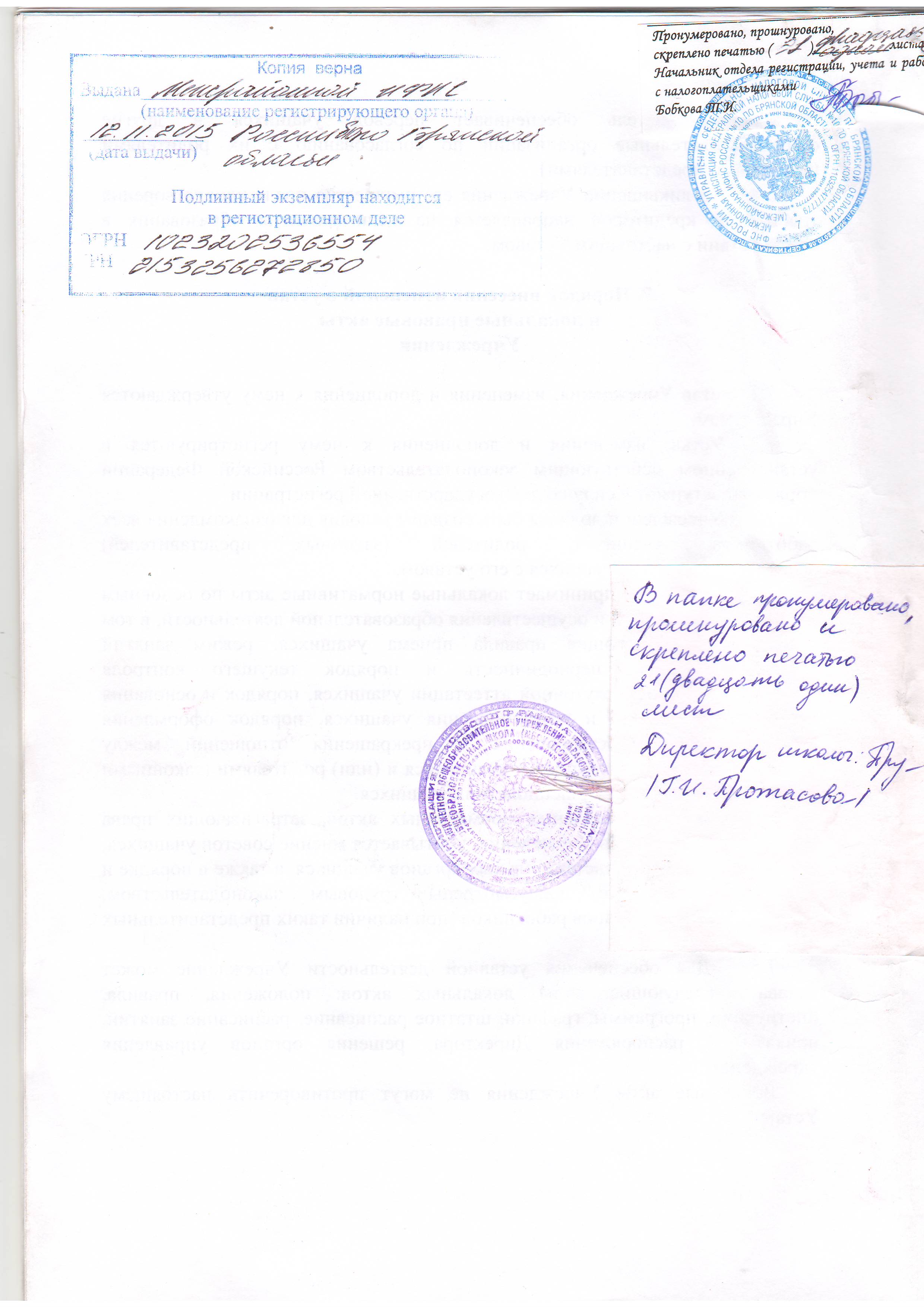 